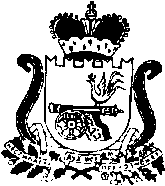 АДМИНИСТРАЦИЯ МУНИЦИПАЛЬНОГО ОБРАЗОВАНИЯ «ЯРЦЕВСКИЙ РАЙОН» СМОЛЕНСКОЙ ОБЛАСТИП О С Т А Н О В Л Е Н И Еот 08.06.2020 № _0609		В соответствии с Уставом муниципального образования «Ярцевский район» Смоленской области (новая редакция), решением Ярцевского районного Совета депутатов от 29.10.2008  №136 «О введении новых систем оплаты труда работников муниципальных учреждений» (с изменениями)		Администрация муниципального образования «Ярцевский район» Смоленской области  п о с т а н о в л я е т:    1. Утвердить прилагаемый  порядок оплаты труда руководителей муниципальных бюджетных учреждений по виду экономической деятельности «Образование».2. Настоящее постановление вступает в силу с 01 сентября 2020 года.    3. Опубликовать данное постановлении в газете «Вести Привопья» и разместить на официальном сайте Администрации муниципального образования «Ярцевский район» Смоленской области (yarcevo.admin-smolensk.ru).4. Контроль за исполнением настоящего постановления оставляю за собой.Глава муниципального образования«Ярцевский район» Смоленской области                                         В.С.МакаровПриложениек постановлению Администрациимуниципального образования«Ярцевский район» Смоленской областиот_08.06.2020__ № _0609____ПОРЯДОКОПЛАТЫ ТРУДА РУКОВОДИТЕЛЕЙ МУНИЦИПАЛЬНЫХБЮДЖЕТНЫХ УЧРЕЖДЕНИЙ ПО ВИДУ ЭКОНОМИЧЕСКОЙДЕЯТЕЛЬНОСТИ "ОБРАЗОВАНИЕ"1. Общие положения1.1. Настоящее Порядок разработан в соответствии с Трудовым кодексом Российской Федерации, решением Ярцевского районного Совета депутатов от 29.10.2008 №136 «О введении новой системы оплаты труда работников муниципальных учреждений» (с изменениями), и определяет:- порядок оплаты труда руководителеймуниципальных бюджетных учреждений по виду экономической деятельности "Образование" (далее также - учреждения);- виды и размеры выплат компенсационного и стимулирующего характера руководителей.1.2. Система оплаты труда руководителей учреждений  устанавливается в учреждениях с учетом:- единого квалификационного справочника должностей руководителей, специалистов и служащих;- профессиональных стандартов;- минимальных размеров окладов (должностных окладов) по ПКГ, утвержденных нормативным правовым актом Администрации муниципального образования «Ярцевский район» Смоленской области;- государственных гарантий по оплате труда;- рекомендаций Российской трехсторонней комиссии по регулированию социально-трудовых отношений;- номенклатуры должностей педагогических работников организаций, осуществляющих образовательную деятельность, должностей руководителей образовательных организаций, утвержденной Постановлением Правительства Российской Федерации от 08.08.2013 N 678 "Об утверждении номенклатуры должностей педагогических работников организаций, осуществляющих образовательную деятельность, должностей руководителей образовательных организаций".1.3. Заработная плата руководителю учреждения устанавливается трудовым договором. В трудовом договоре конкретизируются должностные обязанности руководителя учреждения, условия оплаты его труда, показатели и критерии оценки эффективности деятельности для назначения выплат стимулирующего характера в зависимости от результатов труда и качества предоставляемых муниципальных услуг.1.4. Оплата труда за преподавательскую работу (учебную нагрузку) руководителю  учреждения  производится по должностным окладам (ставкам заработной платы) педагогических работников.1.5. Заработная плата руководителя  учреждения (без учета премий и иных выплат стимулирующего характера) при изменении системы оплаты труда не может быть меньше заработной платы (без учета премий и иных выплат стимулирующего характера), выплачиваемой руководителю до ее изменения, при условии сохранения объема трудовых (должностных) обязанностей.1.6. Месячная заработная плата руководителя учреждения, полностью отработавшего за этот период норму рабочего времени и выполнившего нормы труда (трудовые обязанности), не может быть ниже минимального размера оплаты труда, установленного Федеральным законом "О минимальном размере оплаты труда".1.7. Настоящий Порядок носит обязательный характер. 2. Порядок оплаты труда руководителя учреждения2.1. Заработная плата руководителя учреждения состоит из должностного оклада, выплат стимулирующего и компенсационного характера.2.2. Должностной оклад руководителя учреждения определяется трудовым договором.Должностные оклады руководителей учреждений устанавливаются в соответствии с приложением №1 к настоящему Порядку. Размеры должностных окладов руководителей учреждений устанавливаются в зависимости от типа учреждения, стажа руководящей работы и группы по оплате труда.Группа по оплате труда устанавливается приказом уполномоченного органа на основании объемных показателейдеятельности муниципальных учрежденийв соответствии с приложением 2.2.3.Условия оплаты труда руководителей учреждений устанавливаются в трудовом договоре, заключаемом на основе типовой формы трудового договора, утвержденной Постановлением Правительства Российской Федерации от 12.04.2013 N 329 "О типовой форме трудового договора с руководителем государственного (муниципального) учреждения".Должностные оклады руководителей учреждений повышаются в соответствии с пунктом 2.10 раздела настоящего Порядка.2.4. Выплаты компенсационного характера определяются для руководителей учреждений в соответствии с пунктом 3.1 раздела 3 настоящего Порядка.2.5. Порядок и условия осуществления выплат стимулирующего характера, размеры выплат стимулирующего характера руководителям учреждений устанавливаются правовым актом Комитета по образованию и молодежной политике Администрации муниципального образования «Ярцевский район» Смоленской области (далее - уполномоченный орган).2.6. Выплаты  стимулирующего характера определяются для руководителей  учреждений в соответствии с пунктом 4.2раздела 4настоящего Порядка.Показатели эффективности деятельности, критерии и порядок их оценки устанавливаются правовым актом уполномоченного органа.2.7. Из фонда оплаты труда с учетом финансовых средств руководителям учреждений может быть выплачена материальная помощь.Порядок выплаты материальной помощи руководителю учрежденияустанавливается правовым актом уполномоченного органа.2.8. Изменение должностных окладов руководителей учреждений производится:- при увеличении стажа руководящей работы - со дня достижения соответствующего стажа, если документы находятся в уполномоченном органе, или со дня представления документа о стаже, дающем право на повышение размера должностного оклада;- при присвоении почетного звания - со дня присвоения;- при присуждении ученой степени доктора наук и кандидата наук - со дня принятия решения Министерством науки и высшего образования Российской Федерации о выдаче диплома доктора наук или кандидата наук на основании решения диссертационного совета о присуждении ученой степени доктора наук или кандидата наук.2.9. Руководителям учреждений, работающим в сельской местности, устанавливается повышение должностного оклада на 25 процентов. Должностной оклад с учетом повышения на 25 процентов учитывается при исчислении стимулирующих и компенсационных выплат.2.10. Должностные окладыруководителей  учреждений повышаются в следующих размерах:- на 20 процентов за работу в организациях (отделениях, классах, группах), осуществляющих образовательную деятельность по адаптированным основным общеобразовательным программам и адаптированным дополнительным общеобразовательным программам (для глухих, слабослышащих, позднооглохших, слепых, слабовидящих, с тяжелыми нарушениями речи, с нарушениями опорно-двигательного аппарата, с задержкой психического развития, с умственной отсталостью, с расстройствами аутистического спектра, со сложными дефектами и других обучающихся с ограниченными возможностями здоровья);- на 15 процентов - за работу в общеобразовательных организациях, имеющих интернат, дошкольную группу;- на 40 процентов - работникам, имеющим ученую степень кандидата наук, доктора наук по профилю организации или педагогической деятельности (преподаваемых дисциплин);- на 30 процентов - работникам, имеющим почетные звания: "Заслуженный учитель", "Заслуженный преподаватель", Заслуженный работник физической культуры" и другие почетные звания Российской Федерации, СССР и союзных республик, входивших в состав СССР, установленные для работников различных отраслей, название которых начинается со слов "Народный", "Заслуженный", "Мастер спорта международного класса", при условии соответствия почетного звания профилю организации, а педагогическим работникам - при соответствии почетного звания профилю педагогической деятельности или преподаваемых дисциплин;2.11. Повышение должностных окладовпо основаниям, предусмотренным пунктами 2.9–2.10 настоящего раздела, образует новые размеры должностных окладов, применяемых при исчислении заработной платы.В случаях, когда руководителем учреждения предусмотрено повышение должностных окладов по двум и более основаниям, должностной оклад повышается по сумме оснований.2.12 Выплаты компенсационного и стимулирующего характера устанавливаются руководителям учреждений согласно разделам 3 и 4 настоящего Порядка.3. Порядок и условия установления выплаткомпенсационного характера3.1. К выплатам компенсационного характера относятся:- выплаты за работу в ночное время;- повышенная оплата за работу в выходные и нерабочие праздничные дни;- выплаты за работу с вредными или опасными условиями труда.3.2. Выплаты компенсационного характера устанавливаются в процентах к должностным окладамили в абсолютных размерах, если иное не установлено федеральными законами или указами Президента Российской Федерации.Выплаты компенсационного характера устанавливаются в процентах к должностным окладам ила абсолютных размерах, если иное не установлено федеральными законами или указами Президента Российской Федерации.Выплаты компенсационного характера, размеры и условия их осуществления устанавливаются приказом уполномоченного органа с учетом перечня видов выплат компенсационного характера, предусмотренных настоящим Порядком.3.3. Оплата труда руководителей учреждений, занятых на работах с вредными и (или) опасными условиями труда, производится в соответствии со статьей 147 Трудового кодекса Российской Федерации в повышенном размере.Установление повышенного размера оплаты труда за работу с вредными и (или) опасными условиями труда производится по результатам специальной оценки условий труда в размере не менее 4 процентов должностного оклада, установленного для различных видов работ с нормальными условиями труда.Конкретные размеры повышения оплаты труда за работу с вредными и (или) опасными условиями труда устанавливаются в порядке, предусмотренном статьей 372 Трудового кодекса Российской Федерации либо трудовым договором.Если по итогам специальной оценки условий труда рабочее место признается безопасным, то повышение оплаты труда не производится.3.4. Оплата сверхурочной работы производится в соответствии со статьей 152 Трудового кодекса Российской Федерации.Сверхурочная работа оплачивается за первые два часа работы не менее чем в полуторном размере, за последующие часы - не менее чем в двойном размере. Конкретные размеры оплаты за сверхурочную работу определяются трудовым договором.3.5. Оплата за работу в ночное время производится руководителю учреждения за каждый час работы в ночное время в соответствии со статьей 154 Трудового кодекса Российской Федерации и Постановлением Правительства Российской Федерации от 22.07.2008 N 554 "О минимальном размере повышения оплаты труда за работу в ночное время".Ночным считается время с 22 часов до 6 часов.Конкретный размер оплаты труда руководителю учреждения за работу в ночное время устанавливается трудовым договором.3.6. Работа в выходные и нерабочие праздничные дни производится в соответствии со статьей 153 Трудового кодекса Российской Федерации.Работа в выходной или нерабочий праздничный день оплачивается не менее чем в двойном размере.Конкретные размеры оплаты за работу в выходной или нерабочий праздничный день устанавливаются трудовым договором.4. Порядок и условия установления выплатстимулирующего характера4.1. В целях стимулирования руководителей учреждений к повышению качества выполняемой работы, а также их поощрения за выполненную работу в учреждениях в пределах средств, предусмотренных на оплату труда, устанавливаются выплаты стимулирующего характера.Размеры и условия их осуществления устанавливаются приказом уполномоченного органа с учетом перечня видов выплат стимулирующего характера, установленных настоящим Порядком.Выплаты стимулирующего характера устанавливаются руководителям учреждений  с учетом показателей эффективности деятельности руководителей и критериев их оценки.4.2. К выплатам стимулирующего характера относятся:- надбавка за сложность или напряженность, за интенсивность в работе;- надбавка за высокие результаты работы;- надбавка за качество выполняемых работ;- премии и вознаграждения.4.2. Повышение должностных окладовпо основаниям, предусмотренным пунктами 4.1–4.2 настоящего раздела, не образует новые размеры должностных окладов, применяемых при исчислении заработной платы.Приложение N 1к Порядкуоб оплате труда руководителеймуниципальныхбюджетных учреждений по видуэкономической деятельности"Образование"РЕКОМЕНДУЕМЫЕ ДОЛЖНОСТНЫЕ ОКЛАДЫРУКОВОДИТЕЛЕЙ МУНИЦИПАЛЬНЫХ БЮДЖЕТНЫХ УЧРЕЖДЕНИЙ ПО ВИДУ ЭКОНОМИЧЕСКОЙДЕЯТЕЛЬНОСТИ "ОБРАЗОВАНИЕ"(рублей)Приложение 2к Порядку оплатыоплаты труда руководителеймуниципальных бюджетных учреждений по виду экономической деятельности«Образование»ОБЪЕМНЫЕ ПОКАЗАТЕЛИ деятельности муниципальных учреждений и порядок отнесения их руководителей к группам по оплате труда1. Объемные показатели деятельности учреждений (далее – объемные показатели):2. Муниципальные учреждения относятся к I, II, III или IV группам по оплате труда по сумме баллов, определенных в соответствии с объемными показателями их деятельности, приведенными в пункте 1 настоящего приложения, в соответствии с таблицей.Таблица3. Группа по оплате труда определяется не чаще одного раза в год уполномоченным органом на основании суммы баллов, определенных в соответствии с объемными показателями деятельности муниципальных учреждений, приведенными в пункте 1 настоящего приложения и документов, подтверждающих наличие указанных объемов работы муниципальногоучреждения.4. Группа по оплате труда для вновь открываемого муниципальногоучреждения устанавливается исходя из плановых (проектных) показателей, но не более чем на 2 года.5. При наличии других показателей, не предусмотренных в пункте 1 настоящего приложения, но значительно увеличивающих объем и сложность работы  муниципальногоучреждения, суммарное количество баллов может быть увеличено уполномоченным органом за каждый дополнительный показатель до 20 баллов.6. Конкретное количество баллов, предусмотренных в пункте 1 настоящего приложения, по объемным показателям деятельности муниципальногоучренждения с приставкой «до» устанавливается уполномоченным органом.7. При установлении группы по оплате труда муниципальных учреждений контингент обучающихся (воспитанников) определяется:- по муниципальным общеобразовательным учреждениям – по списочному составу обучающихся на начало учебного года;- по муниципальным учреждениям   дополнительного образования детей– по списочному составу обучающихся на 1 января.8. В муниципальных учреждениях  дополнительного образования детей в списочном составе обучающихся занимающиеся в нескольких кружках, секциях, группах, учитываются один раз.9. Участники экскурсионно-туристических мероприятий, спортивных и других массовых мероприятий учитываются в среднегодовом исчислении: путем умножения общей численности участников мероприятий с различными сроками их проведения на количество таких мероприятий и деления суммы произведения на 365.10.  За руководителями муниципальных учреждений, находящихся на капитальном ремонте, сохраняется группа по оплате труда, определенная до начала ремонта, но не более чем на один год.    Об утверждении    порядка оплаты труда руководителей муниципальных бюджетных учреждений по виду экономической деятельности «Образование»РуководителиСтаж руководящей работыСтаж руководящей работыСтаж руководящей работыСтаж руководящей работыСтаж руководящей работыСтаж руководящей работыСтаж руководящей работыСтаж руководящей работыСтаж руководящей работыРуководителидо 5 летдо 5 летдо 5 летдо 5 лет5 лет и более5 лет и более5 лет и более5 лет и более5 лет и болееМасштаб управления Масштаб управления Масштаб управления Масштаб управления Масштаб управления Масштаб управления Масштаб управления Масштаб управления Масштаб управления 1*группа оплаты труда 2группа оплаты труда3группа оплаты труда4группа оплаты труда1группа оплаты труда 2группа оплаты труда3группа оплаты труда4группа оплаты труда4группа оплаты трудаРуководители общеобразовательных организаций181991662516231158381898617412170181701816625Руководители организаций, реализующих образовательные программы дополнительного образования139031270312403121031450413303130031300312703Руководители дошкольных образовательных организаций167291528314922145601745216006156451564515283№п/пНаименование объемных показателейУсловия деятельности муниципальной организацииКоличествобаллов12341.Численность обучающихся (воспитанников) в муниципальном учреждениииз расчета за каждого обучающегося (воспитанника)0,32.Численность обучающихся в муниципальных образовательных музыкальных, художественных школах и школах искусствиз расчета за каждого обучающегося (воспитанника)0,53.Количество групп в муниципальных дошкольных образовательных организацияхиз расчета за группу104.Численность обучающихся в муниципальных организациях дополнительного образования детей:в многопрофильныхв однопрофильных:клубах (центрах, станциях) туристов, техников, натуралистов и др.; муниципальных организациях дополнительного образования детей спортивной направленности, музыкальных, художественных школах и школах искусств, оздоровительных лагерях всех видов за каждого обучающегосяза каждого обучающегося (воспитанника, отдыхающего)0,30,55.Превышение плановой (проектной) наполняемости (по классам (группам) или по количеству обучающихся) в муниципальных общеобразовательных организациях за каждые 50 человек или каждые 2 класса (группы)156.Численность работников в муниципальной организацииза каждого работникадополнительно за   каждого работника, имеющего: первую квалификационную категориювысшую квалификационную категорию10,517.Наличие групп продленного днядо 208.Круглосуточное пребывание обучающихся (воспитанников) в муниципальных дошкольных и других муниципальных образовательных организациях, работающих в таком же режимеза наличие до 4 групп с круглосуточным пребыванием воспитанников4 и более групп с круглосуточным пребыванием воспитанников или в учреждениях, работающих в таком режимедо 10до 309.Наличие филиалов, учебно-консультационных пунктов, интерната при муниципальной образовательной организации с количеством обучающихся (проживающих)за каждое указанное структурное подразделение с численностью:до 100 человекот 100 до 200 человексвыше 200 человекдо 20до 30до 5010.Наличие оборудованных и используемых в образовательном процессе компьютерных классовза каждый классдо 1011.Наличие оборудованных и используемых в образовательном процессе спортивной площадки, стадиона, бассейна и других спортивных сооружений (в зависимости от их состояния и степени использования)за каждый виддо 1512.Наличие собственного оборудованного здравпункта, медицинского кабинета, оздоровительно-восстановительного центра, столовойза каждый виддо 1513.Наличие на балансе муниципального учреждения автотранспортных средств, сельхозмашин и другой самоходной техникиза каждую единицудо 3, но не более 20 14.Наличие загородных объектов (лагерей, баз отдыха), находящихся на балансе муниципальной организацииза каждую единицудо 3015.Наличие учебно-опытных участков (площадью не менее , а при орошаемом земледелии – ), парникового хозяйства, подсобного сельского хозяйства, учебного хозяйства, теплицза каждый виддо 5016.Наличие котельной, очистных и других сооружений, находящихся на балансе муниципальной организации за каждый виддо 2017.Наличие обучающихся (воспитанников) в муниципальных организациях, посещающих бесплатные секции, кружки, студии, организованные этими учреждениями или на их базеза каждого обучающегося (воспитанника)0,518.Наличие оборудованных и используемых в муниципальных организациях помещений для разных видов активной деятельности (изостудия, театральная студия, «комната сказок», зимний сад и др.)за каждый виддо 1519.Наличие в муниципальных образовательных организациях (классах, группах) общего назначения обучающихся (воспитанников) со специальными потребностями, охваченных квалифицированной коррекцией физического и психического развития (кроме специальных (коррекционных) образовательных учреждений (классов, групп) и дошкольных учреждений (групп) компенсирующего вида)за каждого обучающегося (воспитанника)1№п/пНаименование областных учрежденийГруппа по оплате труда, к которой областное учреждение относится по сумме балловГруппа по оплате труда, к которой областное учреждение относится по сумме балловГруппа по оплате труда, к которой областное учреждение относится по сумме балловГруппа по оплате труда, к которой областное учреждение относится по сумме баллов№п/пНаименование областных учрежденийI группаII группаIII группаIV группа1234561.Муниципальные общеобразовательные учреждения; муниципальные дошкольные образовательные учреждения; муниципальные учреждения дополнительного образования; муниципальные учреждения, не являющиеся образовательными, осуществляющие деятельность в сфере образованиясвыше500до500до350до2002Специальные (коррекционные) образовательные учреждения для детей с отклонением в развитиисвыше350до350до 250до150